POPIS POTREBNOG PRIBORA ZA NASTAVU LIKOVNE KULTUREučiteljica Vlatka Ileković5. razred6. razred7. razred8. razredSav pribor staviti u potpisanu kutiju i ostaviti u školi u ormarićima. Likovni pribor trebamo čuvati jer se može koristiti više godina.Primjerice: crni tuš, ugljen za crtanje, vodene boje, kistovi…  kupljeno u 5. razredu možemo koristiti do kraja 8. razreda.Na svaki sat likovne kulture nosimo likovnu mapu s kolaž papirom, bilježnicu, olovku za pisanje (tehnička) i skiciranje (2B ili 4B), škare i ljepilo.Sav pribor staviti u potpisanu kutiju i ostaviti u školi u ormarićima. Likovni pribor trebamo čuvati jer se može koristiti više godina.Primjerice: crni tuš, ugljen za crtanje, vodene boje, kistovi…  kupljeno u 5. razredu možemo koristiti do kraja 8. razreda.Na svaki sat likovne kulture nosimo likovnu mapu s kolaž papirom, bilježnicu, olovku za pisanje (tehnička) i skiciranje (2B ili 4B), škare i ljepilo.Sav pribor staviti u potpisanu kutiju i ostaviti u školi u ormarićima. Likovni pribor trebamo čuvati jer se može koristiti više godina.Primjerice: crni tuš, ugljen za crtanje, vodene boje, kistovi…  kupljeno u 5. razredu možemo koristiti do kraja 8. razreda.Na svaki sat likovne kulture nosimo likovnu mapu s kolaž papirom, bilježnicu, olovku za pisanje (tehnička) i skiciranje (2B ili 4B), škare i ljepilo.Sav pribor staviti u potpisanu kutiju i ostaviti u školi u ormarićima. Likovni pribor trebamo čuvati jer se može koristiti više godina.Primjerice: crni tuš, ugljen za crtanje, vodene boje, kistovi…  kupljeno u 5. razredu možemo koristiti do kraja 8. razreda.Na svaki sat likovne kulture nosimo likovnu mapu s kolaž papirom, bilježnicu, olovku za pisanje (tehnička) i skiciranje (2B ili 4B), škare i ljepilo.- likovna mapa s kolaž papirom- velika geometrijska bilježnica (može biti ista za više godina)- ŠKARE I LJEPILO - OLOVKA 2B ILI 4B- DRVENE BOJICE- FLOMASTERI U BOJI - CRNI FLOMASTER (tanji i deblji)- VODENE BOJICE + bijela tempera- TEMPERE- TUŠ (CRNI) I METALNO PERO- GLINAMOL / GLINA – ne treba kupiti odmah da se ne osuši u kutiji, bit će najavljano 2 tjedna ranije- likovna mapa s kolaž papirom- velika geometrijska bilježnica (može biti ista za više godina)- ŠKARE I LJEPILO- OLOVKA 2B ILI 4B- DRVENE BOJICE- CRNI FLOMASTER (tanji i deblji)- VODENE BOJICE + bijela tempera- TEMPERE- ULJNE PASTELE- TUŠ (CRNI) I METALNO PERO- UGLJEN ZA CRTANJE- likovna mapa s kolaž papirom- velika geometrijska bilježnica (može biti ista za više godina)- ŠKARE I LJEPILO - OLOVKA 2B ILI 4B- FLOMASTERI U BOJI - CRNI FLOMASTER (tanji i deblji)- TROKUT I RAVNALO (30 cm)- NOŽIĆI ZA LINOREZ- VODENE BOJICE + bijela tempera- TEMPERE- ULJNE PASTELE- TUŠ (CRNI) I METALNO PERO- UGLJEN ZA CRTANJE- likovna mapa s kolaž papirom- velika geometrijska bilježnica (može biti ista za više godina)- ŠKARE I LJEPILO 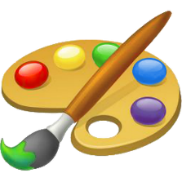 - OLOVKA 2B ILI 4B- FLOMASTERI U BOJI- CRNI FLOMASTER (tanji i deblji)- DRVENE BOJICE- TEMPERE- TUŠ (CRNI) I METALNO PERO- UGLJEN ZA CRTANJE- RAVNALO- krpica za brisanje- paleta za miješanje boja- kistovi raznih debljina za tempere i vodene boje- čaša za vodu- zaštita za klupu (po izboru: stare novine ili najlon)- krpica za brisanje- paleta za miješanje boja- kistovi raznih debljina za tempere i vodene boje- čaša za vodu- zaštita za klupu (po izboru: stare novine ili najlon)- krpica za brisanje- paleta za miješanje boja- kistovi raznih debljina za tempere i vodene boje- čaša za vodu- zaštita za klupu (po izboru: stare novine ili najlon)- krpica za brisanje- paleta za miješanje boja- kistovi raznih debljina za tempere i vodene boje- čaša za vodu- zaštita za klupu (po izboru: stare novine ili najlon)Tijekom godine trebat će nam i različiti reciklažni (otpadni) materijali; najviše kartonske kutijice (iskorištena ambalaža), što će biti najavljeno dva tjedna    prije nego je potrebno da svi stignu prikupiti i donijeti u školu, a da ne stvara gužvu u ormarićima.Tijekom godine trebat će nam i različiti reciklažni (otpadni) materijali; najviše kartonske kutijice (iskorištena ambalaža), što će biti najavljeno dva tjedna    prije nego je potrebno da svi stignu prikupiti i donijeti u školu, a da ne stvara gužvu u ormarićima.Tijekom godine trebat će nam i različiti reciklažni (otpadni) materijali; najviše kartonske kutijice (iskorištena ambalaža), što će biti najavljeno dva tjedna    prije nego je potrebno da svi stignu prikupiti i donijeti u školu, a da ne stvara gužvu u ormarićima.Tijekom godine trebat će nam i različiti reciklažni (otpadni) materijali; najviše kartonske kutijice (iskorištena ambalaža), što će biti najavljeno dva tjedna    prije nego je potrebno da svi stignu prikupiti i donijeti u školu, a da ne stvara gužvu u ormarićima.